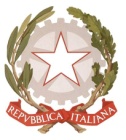 MINISTERO DELL’ISTRUZIONEUFFICIO SCOLASTICO REGIONALE PER IL LAZIO LICEO SCIENTIFICO STATALE“TALETE”Via Camozzi, 2 - 00195 ROMA  Tel. 06121124305 - Distretto 25Roma, 08.09.2020Circolare  n. 7Oggetto :  EROGAZIONE BUONI LIBRO 2020/21Si avvisano le famiglie degli alunni iscritti nell’anno scolastico 2020/2021 che l’Amministrazione di Roma Capitale prevede  per i nuclei familiari con indicatore ISEE una gratuità totale o parziale per l’acquisto dei libri di testo.Le domande vanno presentate entro il 01.12.2020.In allegato la Circolare n. 21459 del 05.08.2020 con le informazioni per l’inoltro delle domande..	                                                        Il Dirigente Scolastico                                                                         Prof.  Alberto Cataneo                                                                                                          (Firma autografa sostituita a mezzo stampa                                                                                                                     ai sensi dell’art. 3 comma 2 del d.lgs. n.39/1993